ERASMUS+ FUN FACE of SCIENCE & MATHS with GAMESTHIRD INTERNATIONAL MEETING9th-18th August, Turkey Meeting and Summer CampELAZIGElazig is the most orderly city of the Eastern Anatolian region, due to its being recently founded with the name of Mamurat-ül Aziz in the 19th century by sultan Abdülaziz to settle some over-population from Harput town. But it’s known that the city has a much older history dating back to ancient civilizations of Anatolia; Hurris, Hittites, Urartus, Byzantines, Seljuks and Ottomans. It is situated on a plain near a mountain on 1,020 meters above the sea level and is surrounded by vineyards and gardens. The city today is also a trading center for crops and livestock. It’s population is approximately 400.000 today.KebanThe Keban and Karakaya Dams on the Euphrates Turkey. It was started to built in 1965 and gave the first electrical currents in 1974. Its yearly production is 7,5billion KW/hour. (Firat) river and their artificial lakes contribute to the growth and general appearance of this rapidly developing city. Keban lake is the biggest artificial lake of  the country.HarputKharpert, also Kharput or Harput) is a city in the Elazığ Province of eastern Turkey and the seat of the province. It has a population of 266,495 (2000 census). The city is 1067 meters above sea level.The attraction of Elazig is the Byzantine Fortress of the ancient city Harput, 5 kilometers to the north. There are several mosques of the Seljuk period. There is a castle named Harput. Buzluk Cave, 12 kilometers northeast, is an interesting cave, which remains cool in the summers and warm in the winters despite the harsh climate of the city.HistoryThe area near Elazığ has been settled for centuries. An ancient town and citadel called Kharput (Kharpert) which means “rocky fortress,” was built by the first Armenian kings about three miles from modern Elazığ. However, there is very little written about this city. While Harput is still settled today, due to its high elevation and lack of water, it is slowly abandoned, with most residents moving to Elazığ. The two cities are in constant communication and Harput still has about 30,000 inhabitants.Lake HazarLake Hazar, 25 kilometers south of Elazig, is a fine tranquil site.CappadociaCappadocia, Turkey is the historic area of central Anatolia bounded by the towns of Hacıbektaş, Aksaray, Niğde and Kayseri (map). It was known as Cappadocia in ancient times, and is still called Kapadokya informally today. Cappadocia is Turkey's most visually striking region, especially the "moonscape" area around the towns of Ürgüp, Göreme, Uçhisar, Avanos and Mustafapaşa (Sinasos), where erosion has formed caves, clefts, pinnacles, "fairy chimneys" and sensuous folds in the soft volcanic rock.Although the volcanic landscape can appear inhospitable, the mineral-rich soil is excellent for growing vegetables and fruits, making Cappadocia a rich agricultural region. It has always been one of Anatolia's prime grape-growing areas, and still boasts many productive vineyards and wineries.The Bible's New Testament tells of Cappadocia, but in fact this part of central Anatolia has been important since Hittite times, long before the time of Jesus.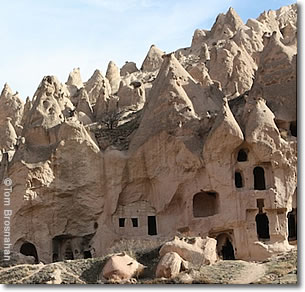 Sculpted by wind and water, the soft volcanic rock of Cappadocia was hollowedout for dwellings.What to See & DoPrime activities here are visiting the historic painted cave churches of the many monastic valleys (especially the Göreme Valley and Zelve Valley), flying in a hot-air balloon at dawn above the incredible landscape, hiking the volcanic valleys (especially the Rose Valley [Güllüdere]), and spending the night in a comfortable cave hotel room with all the modern comforts.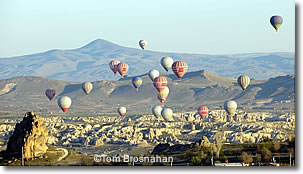 The Cappadocian sky is full of hot-air balloons at dawn every morning.Nevşehir — The main province of Cappadocia.Ürgüp — The biggest town and heart of Cappadocia.Göreme — Cave Houses built into the Fairy Chimneys.Uçhisar — The highest point of the region with it's natural rock castle.Avanos — Pottery town which is divided into two by the longest river of Turkey (Kızılırmak).Ortahisar — A small village famous with its rock castle.Guzelyurt — historic Greek Town in Cappadocia . There are underground cities, St. Gregorius church, Red Church, Monestary valleyIhlara — Biggest Canyon in Cappadocia. 1.2 million visitors every yearNotes to the coordinators:The prices for the hotel in the city centre include breakfast:Single Room: 100 LirasDouble Room: 150 LirasTriple Room: 180 LirasThe price for the hotel in the lakeside of Sivrice: 100 Liras per person the price includes breakfast and dinner. The hotel is close to the lake and with  a swimming pool.Cappadocia Travel :260 Liras per person and it includes travel, guiding, two breakfast and one dinner. You should pay for the museums an done lunch except fort he price. The lunch and dinner is maximum 5 Euros per person each. We will rent a bus to transport all together and share the price. The bus will take you from airport and take you to the airport also.You will use Turkish Liras in Turkey and one Euro is about 4.1  Turkish Liras.The weather forecast, between 9th-18th August is about 38 degrees centigrade. Do not worry all the hotel rooms with air-conditioner.Could you please write the names of the participants as Polish do for the certificates.Bulgaria4 Students and 3 Teachers ( 3 Double Rooms) or 2 double and 1 triplePoland4 Students and 2 Teachers ( 3 Double Rooms)Elżbieta Kubiak, English teacherGrażyna Flis, English teacherHanna Brzakowska, a female studentLidia Musiała, a female studentJakub Boruta, a male studentMaksymilian Flaum, a male studentHungary4 Students and 1 Teacher ( 2 Double and 1 Single Room)Romania4 Students and 2 Teachers (3 Double Rooms)9th-13th August Meeting9th-13th August Meeting9th-13th August Meeting9th AugustArrival of the guests (The guests will be picked up at the airport).Accomodation to the hotel in the city centre. 10th AugustMorning: Meeting in the hotel conference hall.Opening Ceremony. Dissemination of the Project with local media.Afternoon: Lunch at a local restaurant.Meeting the staff, students and the centre.Art activity of ceramics (Make your own souvenir)Dinner.11th AugustMorning: Visiting Archeological city musem.A short visit to the city center.Afternoon: Lunch in the shopping centre. Meeting at the centre and activity of robotics .Visit to the old town of Harput: panaromic view of city, museums and historical places and dinner.12th AugustMorning: A visit to the city science center : Experiments of physics, chemistry and biology.Afternoon: A visit to the Keban. Lunch (Salmon Trout) Keban Dam Lake, waterfall, hydroelectric power central, etc.Back to the city centre and dinner. 13th August*Leave from the hotel early in the morning: Travel to the Cappadocia (Do not forget to pack your luggages!)Breakfast in Malatya (another city close to Elazığ). Lunch in Kayseri (A city close to Nevşehir/ Cappadocia)14th AugustStay at the hotel in Cappadocia. Urgup, Goreme, Ihlara, Museums, Fairy Chimneys, etc. On the 14th August we will come back to Elazığ and g oto the lakeside hotel in the evening or at night. 14th -18th  August Summer CampOn the 14th August we will come back to Elazığ and g oto the lakeside hotel in the evening or at night. 14th -18th  August Summer CampOn the 14th August we will come back to Elazığ and g oto the lakeside hotel in the evening or at night. 14th -18th  August Summer Camp14th AugustLeave from Cappadocia back to Elazığ.Accomodation at the hotel in Sivrice (The Lakeside hotel).15th AugustMorning: Maths Activity Afternoon: Open air activities swimming (pool and lake); sunbathing, etc.16th AugustMorning: Chemistry ActivityAfternoon: Open air activities swimming (pool and lake); sunbathing, etc.17th AugustMorning: Physics ActivityAfternoon: Open air activities swimming (pool and lake); sunbathing, etc.Evening: The end (Certification and farewell)18th AugustDeparture of guests